ПРОЕКТ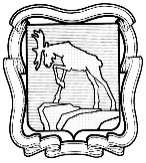 СОБРАНИЕ ДЕПУТАТОВ МИАССКОГО ГОРОДСКОГО ОКРУГА                                                         ЧЕЛЯБИНСКАЯ ОБЛАСТЬ     _____________ СЕССИЯ СОБРАНИЯ ДЕПУТАТОВ МИАССКОГО ГОРОДСКОГО ОКРУГА ШЕСТОГО СОЗЫВАРЕШЕНИЕ №                                                                                                                               от ___________2021 г.О внесении изменений в Решение Собрания депутатов Миасского городского округа от 29.10.2010 г. №11«Об утверждении Порядка предоставления гарантий муниципальным служащим Миасского городского округа»Рассмотрев предложение Председателя Собрания депутатов Миасского городского округа Д.Г. Проскурина о внесении изменений в Решение Собрания депутатов Миасского городского округа от 29.10.2010 г. №11 «Об утверждении Порядка предоставления гарантий муниципальным служащим Миасского городского округа», учитывая рекомендации постоянной комиссии по вопросам экономической и бюджетной политики, в соответствии с Федеральным законом 07.02.2011 г. №6-ФЗ «Об общих принципах организации и деятельности контрольно-счетных органов субъектов Российской Федерации и муниципальных образований» (в редакции  Федерального закона от 01.07.2021 г. №255-ФЗ), руководствуясь Федеральным законом от 06.10.2003 г. №131-ФЗ «Об общих принципах организации местного самоуправления в Российской Федерации» и Уставом Миасского городского округа, Собрание депутатов Миасского городского округаРЕШАЕТ:1. Внести изменения в Решение Собрания депутатов Миасского городского округа от 29.10.2010 г. №11 «Об утверждении Порядка предоставления гарантий муниципальным служащим Миасского городского округа» (далее - Решение), а именно: Приложение к Решению дополнить пунктом 2.1. следующего содержания:«2.1. Настоящий Порядок в части предоставляемых гарантий муниципальным служащим, относящимся к группам высших и главных должностей муниципальной службы, распространяется на лиц, замещающих муниципальные должности в Контрольно-счетной палате Миасского городского округа.».2. Настоящее Решение опубликовать в установленном порядке.3. Контроль исполнения настоящего Решения возложить на постоянную комиссию по вопросам экономической и бюджетной политики.Председатель Собрания депутатовМиасского городского округа                                                                          Д.Г. Проскурин ГлаваМиасского городского округа                                                                               Г.М. Тонких